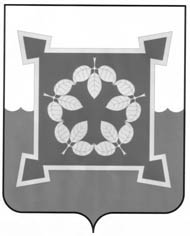 КОНТРОЛЬНО – СЧЕТНЫЙ КОМИТЕТМуниципального образования «Чебаркульский городской округ»Российская Федерация, 456440, город Чебаркуль Челябинской области, ул. Ленина, 13«а».     ИНН 7420009633   ОГРН 1057409510180 e-mail:  ksg@chebarcul.ru  т.8351682-52-14ПРИКАЗ   №4	14.04.2022 г.О внесении изменений в приказПредседателя КСК от 21.12.2021 г. №26«Об утверждении плана работыКонтрольно-счетного комитетамуниципального образования«Чебаркульский городской округ»на 2022 г.» В соответствии с Положением о Контрольно-счетном комитете Чебаркульского городского округа, утвержденного решением Собрания депутатов Чебаркульского городского округа от 06.10.2021 г. №213ПРИКАЗЫВАЮ:1.В план работы Контрольно-счетного комитета муниципального образования «Чебаркульский городской округ» на 2022 год внести изменения:-раздел II дополнить пунктом 12 изложив в следующей редакции «Совместное с КСП Челябинской области экспертно-аналитическое мероприятие «Анализ практики реализации инициативного бюджетирования в Челябинской области, в том числе в сложившихся экономических условиях в 2022 году», объект мероприятия –Администрация ЧГО, сроки – 2-3 квартал, основание для включения мероприятия в план – Соглашение с КСП Челябинской области.- пункт 5 раздела I в предыдущей редакции исключить, пункт 5 раздела I  изложить в следующей редакции «Эффективное использование бюджетных средств по реализации национального проекта «Демография» в рамках муниципальной программы «Поддержка и развитие дошкольного образования в Чебаркульском городском округе на период 2021-2023 годы», объект мероприятия – Управление образования администрации ЧГО, УЖКХ администрации ЧГО, сроки -2 квартал, основание для включения мероприятия в план - решение Собрания депутатов ЧГО от 05.04.2022 г. №303/203.2.Контроль за выполнением приказа оставляю за собой.Председатель Контрольно-счетного комитетаМО «Чебаркульский городской округ»                                                  Н.В.Ереклинцева